Дошкільний навчальний заклад (ясла-садок) компенсуючого типу   для дітей з вадами опорно-рухового апарату № 22 «Оленка» Конспект заняття:«Посміхайтесь один одному»Мета: Валеологічне виховання створення позитивного мікроклімату – основи здоров’я   Проведено:Літвін Т.М.,практичний психологКубрак А.І.,  виховательДіти старшогодошкільного вікусічень, 2021м. КропивницькийМета: створити умови для психологічного комфорту, встановлення дружніх стосунків між дітьми, продовжувати збагачувати знання дітей про будову тіла та догляд за ним, розвивати логічне мислення, уяву, виховувати доброзичливість, підвищувати самооцінку дітей.Обладнання: щоденники настрою, піктограми емоційних настроїв, ілюстрації із зображенням людини, сюжетні малюнки, музичний супровід, аркуші паперу, олівці, фломастери.ХІД ЗАНЯТТЯЩоденник настроюМета: діагностика психоемоційного стану.Діти знаходять піктограму, яка відображає їхній настрій на початку заняття. Привітання. Знайомство.Мета: створення психологічного комфорту.Діти стоять у колі, повертаються праворуч, потім ліворуч, промовляючи до своїх сусідів «Вітаю». Потім кожна дитина стає в центр кола, називає своє ім'я, інші діти його повторюють.Хвилинка здоров'яМета: збагачення знань дітей про будову тіла та догляд за ним.Бесіда про тіло людини. Розгляд ілюстрацій із зображенням людини та їїобличчя.Діти відповідають на запитання психолога:Що ви бачите на малюнках?З чого складається наше тіло?Для чого потрібна людині голова, руки, ноги?Для чого потрібні очі, вуха, зуби?Психолог. Для того щоб гарно бачити, чути, рухатись, потрібно доглядати за своїм тілом: вмиватися, митися, чистити зуби, вушка, їсти корисну їжу та відпочивати вдень ті вночі, а також займатися спортом, робити гімнастику, загартовуватись.Гра «Хто правильно робить, а хто ні?»Мета: розвиток логічного мислення.Діти розглядають сюжетні малюнки, на яких зображені діти, які доглядають за собою, а також діти, які не піклуються про своє здоров'я. Діти розповідають, хто на малюнку правильно доглядає за своїм тілом, а хто ні, які наслідки правильного і неправильного догляду.Слухання музики (Шопен «НоктюрнДіти слухають релаксаційну музику, лежачи на підлозі, заплющивши очі. Потім розповідають, які звуки чули їхні вушка, що вони відчували. Малювання «Я - красивий»Мета: розвиток уяви.Діти зображують себе веселими, здоровими. Якщо виникають труднощі, допомагає психолог.ПідсумокПсихолог запитує дітей, чому потрібно доглядати за собою, як потрібно це робити.Наголошує на тому, що коли здорове тіло, тоді у нас гарний настрій. ПрощанняМета: виховання доброзичливості.Діти беруться за руки і, стоячи у колі, легко похитують ними, промовляють: «Усім, усім до побачення!»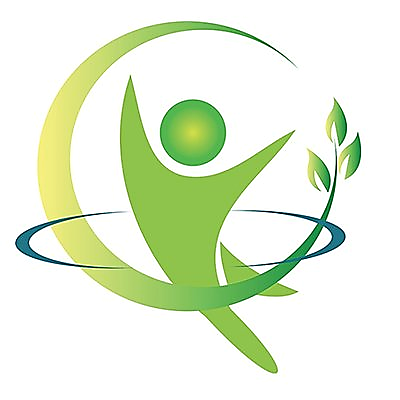 Тиждень знань безпеки життєдіяльності